Human Resources DepartmentEmployee Contact Information Form    ⁯   NEW EMPLOYEE INFORMATION					 CLASSIFIED       CHANGE Effective Date: _________		                                       CERTIFICATEDSITE: _____________                                                                                           SUBSTITUTE	PERSONAL CONTACT INFORMATION:EMERGENCY CONTACT INFORMATION:**PLEASE PRINT THIS FORM AND RETURN TO THE HUMAN RESOURCES DEPARTMENT**FOR HR USE ONLY:_______PS   _______TECH    _______ID      ________IC      ________PAY	________BENE    ________AESOPFull Legal Name:**If you are changing your name, you must provide your new social security card and your drivers license. Name changes cannot be made until a new social security card and drivers license is received.****If you are changing your name, you must provide your new social security card and your drivers license. Name changes cannot be made until a new social security card and drivers license is received.****If you are changing your name, you must provide your new social security card and your drivers license. Name changes cannot be made until a new social security card and drivers license is received.****If you are changing your name, you must provide your new social security card and your drivers license. Name changes cannot be made until a new social security card and drivers license is received.****If you are changing your name, you must provide your new social security card and your drivers license. Name changes cannot be made until a new social security card and drivers license is received.****If you are changing your name, you must provide your new social security card and your drivers license. Name changes cannot be made until a new social security card and drivers license is received.***Former Name:Street Address:City & Zip Code:Mailing Address (if different):Mailing Address (if different):Mailing Address (if different):Mailing Address (if different):Home Phone Number:Home Phone Number:Mobile Phone Number:Mobile Phone Number:Are you able to receive text messaging on your mobile phone?Are you able to receive text messaging on your mobile phone?Are you able to receive text messaging on your mobile phone?Are you able to receive text messaging on your mobile phone?Are you able to receive text messaging on your mobile phone?           YES             NO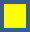 (Personal) E-mail Address:(Personal) E-mail Address:(Personal) E-mail Address:Name #1:Relationship:Relationship:Phone Number:Phone Number:Name #2:Relationship:Phone Number:Phone Number: